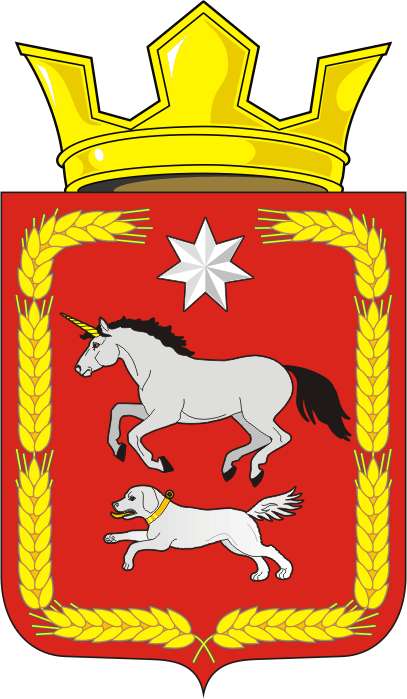 СОВЕТ ДЕПУТАТОВ муниципального образования КАИРОВСКИЙ СЕЛЬСОВЕТ саракташскОГО районА оренбургской областиТРЕТИЙ созывР Е Ш Е Н И Епятнадцатого заседания Совета депутатовмуниципального образования Каировский сельсоветтретьего созыва24 марта 2017 года                    с.Каировка                                           № 76Отчет об исполнении бюджета муниципального образования Каировский сельсовет за 2016 годНа основании статей 12, 132 Конституции Российской Федерации, статьи 9 Бюджетного кодекса Российской Федерации, статьи 35 Федерального закона от 06.10.2003 № 131-ФЗ «Об общих принципах организации местного самоуправления в Российской Федерации» и Устава муниципального образования Каировский сельсовет, рассмотрев итоги исполнения бюджета сельсовета за 2016 годСовет депутатов Каировского сельсоветаРЕШИЛ:1.Утвердить отчет об исполнении бюджета сельсовета за 2016 год (Приложения 1, 5, 6, 7, 8)2.Настоящее решение Совета депутатов вступает в силу после обнародования на территории сельсовета и размещения на официальном сайте администрации сельсовета.3.Контроль за исполнением данного решения возложить на постоянную комиссию Совета депутатов сельсовета по бюджетной, налоговой и финансовой политике, собственности и экономическим вопросам, торговле и быту, сельскому хозяйству (Пятков О.П.)Глава муниципального образования Каировский сельсовет                          Председатель Совета депутатов                                                   О.М.КажаевРазослано: администрация района, прокурору района, постоянной комиссии.Приложение 1к решению Совета депутатов МО Каировский сельсоветот  24.03.2017 года № 76Источники внутреннего финансирования дефицита местного бюджета за 2016 годПриложение 5к решению Совета депутатов МО Каировский сельсоветот  24.03.2017 года № 76Поступление доходов в местный бюджет  за 2016 годПриложение 6к решению Совета депутатов МО Каировский сельсоветот  24.03.2017 года № 76Распределение бюджетных ассигнований местного бюджета  за 2016 годпо разделам и подразделам расходов классификации расходов  бюджетовПриложение 7к решению Совета депутатов МО Каировский сельсоветот  24.03.2017 года № 76Ведомственная структура расходов местного бюджета за 2016г.Приложение 8к решению Совета депутатов МО Каировский сельсоветот  24.03.2017 года № 76Ведомственная структура расходов местного бюджета за 2016г.КодНаименование кода группы, подгруппы, статьи, вида источника финансирования дефицитов бюджетов, кода классификации операций сектора государственного управления, относящихся к источникам финансирования дефицитов бюджетов Российской ФедерацииУтвержденные бюджетные назначенияИсполненоНеиспользованные назначения000 01 00 00 00 00 0000 000ИСТОЧНИКИ ВНУТРЕННЕГО ФИНАНСИРОВАНИЯ ДЕФИЦИТОВ БЮДЖЕТОВ376 385,00- 502 604, 32878 989, 32000 01 05 00 00 00 0000 000Изменение остатков средств на счетах по учету средств бюджета376 385,00- 502 604,31878 989, 32000 01 05 00 00 00 0000 500Увеличение остатков средств бюджетов-4 301 400,00- 4 474 351,080,00000 01 05 02 00 00 0000 500Увеличение прочих остатков средств бюджетов-4 301 400,00- 4 474 351,080,00000 01 05 02 01 00 0000 510Увеличение прочих остатков денежных средств бюджетов-4 301 400,00- 4 474 351,080,00000 01 05 02 01 10 0000 510Увеличение прочих остатков денежных средств бюджетов поселений-4 301 400,00- 4 474 351,080,00000 01 05 00 00 00 0000 600Уменьшение остатков средств бюджетов4 677 785,003 971746,760,00000 01 05 02 00 00 0000 600Уменьшение прочих остатков средств бюджетов4 677 785,003 971746,760,00000 01 05 02 01 00 0000 610Уменьшение прочих остатков денежных средств бюджетов4 677 785,003 971746,760,00000 01 05 02 01 10 0000 610Уменьшение прочих остатков денежных средств бюджетов поселений4 677 785,003 971746,760,00Код бюджетной классификации Российской ФедерацииНаименование кода дохода бюджетаУтвержденные бюджетные назначенияИсполненоНеисполненные назначения1 00 00000 00 0000 000НАЛОГОВЫЕ И НЕНАЛОГОВЫЕ ДОХОДЫ1 678 0001 850 951,08- 172 951,081 01 00000 00 0000 000НАЛОГИ НА ПРИБЫЛЬ, ДОХОДЫ202 000130 239,8071 760,201 01 02000 01 0000 110Налог на доходы физических лиц202 000130 239,8071 760,201 01 02010 01 0000 110Налог на доходы физических лиц с доходов, источником которых является налоговый агент, за исключением доходов, в отношении которых исчисление и уплата налога осуществляется в соответствии со статьями 227,, 227¹ и 228 Налогового кодекса Российской Федерации202 000129 867,0472 132,961 01 02010 01 2100 110Налог на доходы физических лиц с доходов, источником которых является налоговый агент, за исключением доходов, в отношении которых исчисление и уплата налога осуществляется в соответствии со статьями 227, 227.1 и 228 Налогового кодекса РФ (пени и проценты по соответствующему платежу)0,000,34-0,341 01 02020 01 0000 110Налог на доходы физических лиц с доходов, полученных от осуществления деятельности физическими лицами, зарегистрированными в качестве индивидуальных предпринимателей, нотариусов, занимающихся частной практикой, адвокатов, учредивших адвокатские кабинеты и других лиц занимающихся частной практикой в соответствии со статьей 227 Налогового кодекса Российской Федерации0,0049,99- 49,991 01 02020 01 2100 100Налог на доходы с физических лиц с доходов, полученных от осуществления деятельности физическими лицами, зарегистрированные в качестве индивидуальных предпринимателей, нотариусов, занимающихся частной практикой, адвокатов, учредивших адвокатские кабинеты и других лиц, занимающихся частной практикой в соответствии со статьей 227 НК РФ (пени по соответствующему платежу)049,99- 49,991 01 02030 01 0000 100Налог на доходы физических лиц с доходов, полученных физическими лицами в соответствии со статьей 228 НК РФ0,00322,77- 322,771 01 02030 01 1000 100Налог на доходы физических лиц, с доходов, полученных физическими лицами в соответствии со статьей 228 НК РФ0,00109,35- 109,351 01 02030 01 2100 100Налог на доходы физических лиц с доходов, полученных физическими лицами в соответствии со статьей 228 НК РФ (пени по соответствующему платежу)0,00213,42- 213,421 03 00000 00 0000 000НАЛОГИ НА ТОВАРЫ (РАБОТЫ, УСЛУГИ), РЕАЛИЗУЕМЫЕ НА ТЕРРИТОРИИ РОССИЙСКОЙ ФЕДЕРАЦИИ846 000,001 090 455,50- 244 455,501 03 02000 01 0000 110Акцизы по подакцизным товарам (продукции), производимым на территории Российской Федерации846 000,001 090 455,50- 244 455,501 03 02230 01 0000 110Доходы от уплаты акцизов на дизельное топливо, зачисляемые в бконсолидированные бюджеты субъектов Российской Федерации300 000,00372 782,07- 72 782,071 03 02240 01 0000 110Доходы от уплаты акцизов на моторные масла для дизельных и (или) карбюраторных (инжекторных) двигателей, зачисляемые в консолидированные бюджеты субъектов Российской Федерации5 000,005 690,42- 690,421 03 02250 01 0000 110Доходы от уплаты акцизов на автомобильный бензин, производимый на территории Российской Федерации, зачисляемые в консолидированные бюджеты субъектов российской Федерации655 000,00767 196,96-112 196,961 03 02260 01 0000 110Доходы от уплаты акцизов на прямогонный бензин, производимый на территории Российской Федерации, зачисляемые в бюджеты субъектов Российской Федерации-114 000,00- 55 213,95- 58 786,051 05 00000 00 0000 000НАЛОГИ НА СОВОКУПНЫЙ ДОХОД1 000,009 677,01- 8 677,011 05 01000 00 0000 110Налог, взимаемый в связи с применением упрощенной системы налогообложения0,006 102,01- 6 102,011 05 01010 01 0000 110Налог, взимаемый с налогоплательщиков, выбравших в качестве объекта налогообложения доходы0,001 649,99- 1 649,991 05 01011 01 1000 110Налог по упрощенной системе налогообложения, взимаемый с налогоплательщиков, выбравших в качестве объекта налогообложения доходы0,001 558,90- 1 558,901 05 01011 01 2100 110Налог, взимаемый с налогоплательщиков, выбравших в качестве объекта налогообложения доходы (пени по соответствующему платежу)0,0091,09- 91,091 05 01020 01 0000 110Налог, взимаемый с налогоплательщиков, выбравших в качестве объекта налогообложения доходы (за налоговые периоды, истекающие до 1 января 2011г.)0,004 452,02- 4 452,021 05 01021 01 0000 110Налог, взимаемый с налогоплательщиков, выбравших в качестве объекта налогообложения доходы, уменьшенные на величину расходов0,004 452,02- 4 452,021 05 01021 11 0000 110Налог, взимаемый с налогоплательщиков, выбравших в качестве объекта налогообложения доходы уменьшенные на величину расходов (сумма платежа (перерасчеты, недоимки и задолжность по соответствующему платежу в том числе по отменённому)0,003 916,77- 3 916,771 05 01021 01 2100 110Налог, взимаемый с налогоплательщиков, выбравших в качестве объекта налогообложения доходы уменьшенные на величину расходов (прочие поступления)0,00535,23- 535,231 05 01021 01 4000 110Налог, взимаемый с налогоплательщиков, выбравших в качестве объекта налогообложения доходы уменьшенные на величину расходов (пени по соответствующему платежу)0,000,02- 0,021 05 03000 01 0000 110Единый сельскохозяйственный налог1 000,003 575,00-2 575,001 05 03010 01 0000 110Единый сельскохозяйственный налог, взимаемый с налогоплательщиков, выбравших в качестве объекта налогообложения доходы, уменьшенные на величину расходов1 000,00 3 575,00-2 575,001 05 03010 01 1000 110Единый сельскохозяйственный налог(сумма платежа(перерасчеты, недоимки и задолжность по соответствующему платежу в том числе по отменённому)1 000,003 575,00-2 575,001 06 00000 00 0000 000НАЛОГИ НА ИМУЩЕСТВО629 000,00606 519,7022 480,301 06 01000 00 0000 110Налог на имущество физических лиц19 000,0015 152,133 847,871 06 01030 10 0000 110Налог на имущество с физических лиц, взимаемый по ставкам, применяемым к объектам налогообложения, расположенным в границах поселений 19 000,0015 152,133 847,871 06 01030 10 1000 110Налог на имущество физических лиц, взимаемый по ставкам, применяемым к объектам налогообложения, расположенным в границах сельских поселений (сумма платежа (перерасчеты, недоимка и задолженность по соответствующему платежу, в том числе по отмененному)19 000,0014 883,134 116,871 06 01030 10 2100 110 Налог на имущество физических лиц, взимаемый по ставкам, применяемым к объектам налогообложения, расположенным в границах сельских поселений (пени по соответствующему платежу)0,00269,00- 269,001 06 06000 00 0000 110Земельный налог610 000,00591 367,5718 632,431 06 06030 00 0000 110Земельный налог с организаций 1 000,0013 265,66- 3 265,661 06 06033 10 0000 110Земельный   налог с организаций, обладающих земельным участком, расположенным в границах сельских поселений 1 000,0013 265,66- 3 265,661 06 06033 10 1000 110Земельный   налог с организаций, обладающих земельным участком, расположенным в границах сельских поселений(сумма платежа(перерасчеты, недоимка и задолжность по соответствующему платежу, в том числе по отмененному)1 000,0013 172,00- 3 172,001 06 06033 10 2100 110Земельный налог с организаций, обладающих земельным участком, расположенным в границах сельских поселений (пени по соответствующему платежу)0,0093,66- 93,661 06 06040 00 0000 110Земельный налог с физических лиц609 000,00578 101,9130 898,091 06 06043 10 000 110Земельный налог с физических лиц, обладающим земельным участком в границах сельских поселений 609 000,00578 101,9130 898,091 06 06043 10 100 110Земельный налог с физических лиц, обладающим земельным участком в границах сельских поселений 609 000,00458 135,76150 864,241 06 06043 10 2100 110Земельный налог с физических лиц, обладающим земельным участком, расположенным в границах сельских поселений (пенипо соответствующему платежу)0,00121 196,15- 121 196,151 06 06043 10 3000 110Земельный налог с физических лиц, обладающих земельным участком, расположенным в границах сельских поселений (суммы денежных взысканий (штрафов) по соответствующему платежу согласно законодательству Российской Федерации)0,00-1 230,001 230,001 13 00000 00 0000 000ДОХОДЫ ОТ ОКАЗАНИЯ ПЛАТНЫХ УСЛУГ (РАБОТ) И КОМПЕНСАЦИИ ЗАТРАТ ГОСУДАРСТВА0,0014 059,07- 14 059,071 13 01000 00 0000 130Доходы от оказания платных услуг (работ)0,0014 059,07- 14 059,071 13 01990 00 0000 100Прочие доходы от оказания платных услуг (работ) 0,0014 059,07- 14 059,071 13 01995 10 0000 130Прочие доходы от оказания платных услуг(работ)получателями средств бюджетов сельских поселений0,0014 059,07- 14 059,072 00 00000 00 0000 000БЕЗВОЗМЕЗДНЫЕ ПОСТУПЛЕНИЯ2 623 400,002 623 400,000,002 02 00000 00 0000 000БЕЗВОЗМЕЗДНЫЕ ПОСТУПЛЕНИЯ ОТ ДРУГИХ БЮДЖЕТОВ БЮДЖЕТНОЙ СИСТЕМЫ РОССИЙСКОЙ ФЕДЕРАЦИИ2 623 400,002 623 400,000,002 02 01000 00 0000 151Дотации бюджетам субъектов Российской Федерации2 540 100,002 540 100,000,002 02 01001 000000 151Дотации на выравнивание бюджетной обеспеченности2 535 200,002 535 200,000,002 02 01001 10 0000 151Дотации   бюджетам   сельских поселений на выравнивание бюджетной обеспеченности2 535 200,002 535 200,000,002 02 01003 00 0000 151Дотации бюджетам на поддержку мер по обеспечению сбалансированности бюджетов4 900,004 900,000,002 02 0100 310 0000 151Дотации бюджетам сельских поселений на поддержку мер по обеспечению сбалансированности бюджетов4 900,004 900,000,002 02 03000 00 0000 151Субвенции бюджетам субъектов Российской Федерации и муниципальных образований83 300,0083 300,000,002 02 03003 00 0000 151Субвенции  бюджетам  на государственную  регистрацию  актов  гражданского состояния7 100,007 100,000,002 02 03003 10 0000 151Субвенции бюджетам поселений на государственную регистрацию актов  гражданского состояния7 100,007 100,000,002 02 03015 00 0000 151Субвенции бюджетам на осуществление первичного воинского учета на территориях, где отсутствуют военные комиссариаты76 200,0076 200,000,002 02 03015 10 0000 151Субвенции бюджетам поселений на осуществление первичного воинского учета на территориях, где отсутствуют военные комиссариаты76 200,0076 200,000,00Всего доходов и безвозмездные перечисленияВсего доходов и безвозмездные перечисления4 301 4004 474 351,08- 172 951,08РЗПРНаименование Утвержденные бюджетные назначенияИсполненоОтклонение0100Общегосударственные вопросы1 856 322,761 856 322,760,000102Функционирование высшего должностного лица субъекта Российской Федерации и муниципального образования472 994,41472 994,410,000103Функционирование законодательных (представительных) органов государственной власти и представительных органов муниципальных образований0,000,00                   0,000104Функционирование Правительства Российской Федерации, высших исполнительных органов государственной власти субъектов Российской Федерации, местных администраций1 383 328,351 383 328,350,000107Обеспечение проведения выборов и референдумов0,000,000,000113Другие общегосударственные вопросы0,000,000,000200Национальная оборона76 200,0076 200,000,000203Мобилизационная и вневойсковая подготовка76 200,0076 200,000,000300Национальная безопасность и правоохранительная деятельность254 235,40254 235,400,000304Органы юстиции7 100,007 100,000,000310Обеспечение пожарной безопасности247 135,40247 135,400,000400Национальная экономика1 153 285,00502 050,31651 234,690409Дорожное хозяйство1 153 285,00502 050,31651 234,690412Другие вопросы в области национальной экономики0,000,000,000500Жилищно-коммунальное хозяйство109 580,26109 580,260,000503Благоустройство109 580,26109 580,260,000700Образование0,000,000,000701Дошкольное образование0,000,000,000800Культура и кинематография 1 226 211,581 171 408,0054 803,550801Культура1 226 211,581 171 408,0054 803,551000Социальная политика1 950,001 950,000,001003Социальное обеспечение населения1 950,001 950,000,001100Физическая культура и спорт0,000,000,001101Физическая культура 0,000,000,00Итого расходов4 677 785,003 971 746,76706 038,24НаименованиеРазделПодразделКЦСРКВРУтвержденные бюджетные назначенияИсполненоНеисполь-зованные назначенияОБЩЕГОСУДАРСТВЕННЫЕ ВОПРОСЫ010000000000000001 856 322,761 856 322,760,00 Функционирование высшего должностного лица субъекта Российской Федерации и муниципального образования01020000000000000472 994,41472 994,410,00 Непрограммное направление расходов (непрограммные мероприятия)01027700000000000472 994,41472 994,410,00 Глава муниципального образования01027700010010000472 994,41472 994,410,00 Расходы на выплаты персоналу государственных (муниципальных) органов01027700010010120472 994,41472 994,410,00 Функционирование Правительства Российской Федерации, высших исполнительных органов государственной власти субъектов Российской Федерации, местных администраций010400000000000001 383 328,351 383 328,350,00 Непрограммное направление расходов (непрограммные мероприятия)010477000000000001 383 328,351 383 328,350,00 Центральный аппарат010477000100200001 383 328,351 383 328,350,00 Расходы на выплаты персоналу государственных (муниципальных) органов01047700010020120940 791,87940 791,870,00 Иные закупки товаров, работ и услуг для обеспечения государственных (муниципальных) нужд01047700010020240429 283,72429 283,720,00 Иные межбюджетные трансферты0104770001002054012 300,0012 300,000,00Национальная оборона0200000000000000076 200,0076 200,000,00 Мобилизационная и вневойсковая подготовка0203000000000000076 200,0076 200,000,00 Непрограммное направление расходов (непрограммные мероприятия)020377000000000076 200,0076 200,000,00 Субвенции на осуществление первичного воинского учета на территориях, где отсутствуют военные комиссариаты0203770005118000076 200,0076 200,000,00 Расходы на выплаты персоналу государственных (муниципальных) органов0203770005118012062 007,3762 007,370,00 Иные закупки товаров, работ и услуг для обеспечения государственных (муниципальных) нужд0203770005118024014 192,6314 192,630,00НАЦИОНАЛЬНАЯ БЕЗОПАСНОСТЬ И ПРАВООХРАНИТЕЛЬНАЯ ДЕЯТЕЛЬНОСТЬ03000000000000000254 235,40254 235,400,00 Органы юстиции030400000000000007 100,007 100,000,00 Непрограммное направление расходов (непрограммные мероприятия)030477000000000007100,007 100,000,00 Осуществление переданных полномочий по государственной регистрации актов гражданского состояния030477000593000007 100,007 100,000,00 Иные закупки товаров, работ и услуг для обеспечения государственных (муниципальных) нужд030477000593002407 100,007 100,000,00 Обеспечение пожарной безопасности03000000000000000247 135,40247 135,400,00 Непрограммное направление расходов (непрограммные мероприятия)03100000000000000247 135,40247 135,400,00 Меры поддержки общественных объединений пожарной охраны и добровольных пожарных03107700000000000247 135,40247 135,400,00 Иные закупки товаров, работ и услуг для обеспечения государственных (муниципальных) нужд03107700020010240247 135,40247 135,400,00НАЦИОНАЛЬНАЯ ЭКОНОМИКА040000000000000001 153 285,00502 050,31651 234,69 Дорожное хозяйство (дорожные фонды)040900000000000001 153 285,00502 050,31651 234,69 Непрограммное направление расходов (непрограммные мероприятия)040977000000000001 153 285,00502 050,31651 234,69 Содержание и ремонт,капитальный ремонт автомобильных дорог общего пользования и искусственных сооружений на них040977000900800001 153 285,00502 050,31651 234,69Закупки товаров,работ и услуг для обеспечения государственных(муниципальных) нужд040977000900802001 153 285,00502 050,31651 234,69 Иные закупки товаров, работ и услуг для обеспечения государственных (муниципальных) нужд040977000900802401 153 285,00502 050,31651 234,69ЖИЛИЩНО-КОММУНАЛЬНОЕ ХОЗЯЙСТВО05000000000000000109 580,26109 580,260,00 Благоустройство05030000000000000109 580,26109 580,260,00 Непрограммное направление расходов (непрограммные мероприятия)05037700000000000109 580,26109 580,260,00 Прочие мероприятия по благоустройству05037700090090000109 580,26109 580,260,00Закупки товаров,работ и услуг для обеспечения государственных(муниципальных) нужд05037700090090200109 580,26109 580,260,00 Иные закупки товаров, работ и услуг для обеспечения государственных (муниципальных) нужд05037700090090240109 580,26109 580,260,00КУЛЬТУРА И КИНЕМАТОГРАФИЯ080000000000000001 226 211,581 171 408,0354 803,55Культура080100000000000001 226 211,581 171 408,0354 803,55Непрограммное направление расходов (непрограммные мероприятия)080177000000000001 226 211,581 171 408,0354 803,55Финансовое обеспечение деятельности в области культуры и кинематографии080177000700300001 226 211,581 171 408,0354 803,55Закупки товаров, работ и услуг для обеспечения государственных(муниципальных) нужд08017700070030200516 408,03516 408,030,00Иные закупки товаров, работ и услуг для обеспечения государственных (муниципальных) нужд08017700070030240516 408,03516 408,030,00Межбюджетные трансферты08017700070030500709 803,55655 000,0054 803,55Иные межбюджетные трансферты08017700070030540709 803,55655 000,0054 803,55Социальная политика100000000000000001 950,001 950,000,00Социальное обеспечение населения100300000000000001 950,001 950,000,00Непрограммное направление расходов (непрограммные мероприятия)100377000000000001 950,001 950,000,00Материальная помощь приуроченная к празднику Дню Победы советского народа в ВОВ 1941-1945 гг100377000250200001 950,001 950,000,00Социальное обеспечение и иные выплаты населению100377000250203001 950,001 950,000,00 Итого по разделам расходов4 677 785,003 971 746,76706 038,24НаименованиеКВСРРазделПодразделКЦСРКВРПланФактНеиспользованные назначенияАдминистрация Каировского сельсовета126000000000000000004 677 785,003 971 746,76706 038,24Общегосударственные вопросы126010000000000000001 856 322,76  1 856 322,76  0,00  Функционирование высшего должностного лица субъекта Российской Федерации и муниципального образования12601020000000000000472 994,41  472 994,41  0,00Непрограммное направление расходов (непрограммные мероприятия)12601027700000000000472 994,41  472 994,41  0,00Глава муниципального образования12601027700010010000472 994,41  472 994,41  0,00Расходы на выплаты персоналу государственных (муниципальных) органов 12601027700010010120472 994,41  472 994,41  0,00Фонд оплаты труда государственных(муниципальных) органов12601027700010010121363 282,93363 282,930,00Взносы по обязательному социальному страхованию на выплаты денежного содержания и иные выплаты работникам государственных (муниципальных) органов12601027700010010129109 711,48109 711,480,00Функционирование Правительства Российской Федерации, высших исполнительных органов государственной власти субъектов Российской Федерации, местных администраций126010400000000000001 383 328,35  1 383 328,35  0,00Непрограммное направление расходов (непрограммные мероприятия)126010477000000000001 383 328,35  1 383 328,35  0,00Центральный аппарат126010477000100200001 383 328,35  1 383 328,35  0,00Расходы на выплату персоналу в целях обеспечения выполнения функций государственными (муниципальными) органами, казенными учреждениями, органами управления государственными внебюджетными фондами12601047700010020100940 791,67  940 791,67  0,00Расходы на выплаты персоналу государственных (муниципальных) нужд12601047700010020120940 791,67  940 791,67  0,00Фонд оплаты труда государственных(муниципальных) органов12601047700010020121721 250,31721 250,310,00Иные выплаты персоналу государственных (муниципальных) органов за исключением фонда оплаты труда12601047700010020122950,00950,000,00Взносы по обязательному социальному страхованию на выплаты денежного содержания и иные выплаты работникам государственных (муниципальных) органов12601047700010020129218 591,36218 591,360,00Закупка товаров, работ и услуг для государственных (муниципальных) нужд12601047700010020200429 283,72429 283,720,00Иные закупки товаров, работ и услуг для государственных (муниципальных) нужд12601047700010020240429 283,72429 283,720,00Закупка товаров, работ, услуг в сфере информационно-коммуникационных технологий12601047700010020242161 483,64161 483,640,00Прочая закупка товаров, работ и услуг для государственных(муниципальных)нужд12601047700010020244267 800,08267 800,080,00Межбюджетные трансферты1260104770001002050012 300,00  12 300,000,00Иные межбюджетные трансферты1260104770001002054012 300,00  12 300,000,00Иные межбюджетные ассигнования12601047700010020800952,96952,960,00Уплата налогов, сборов и иных платежей12601047700010020850952,96952,960,00Уплата прочих налогов, сборов12601047700010020852952,96952,960,00Уплата иных платежей12601047700010020853952,96952,960,00Национальная оборона1260200000000000000076 200,0076 200,000,00Мобилизационная и вневойсковая подготовка1260203000000000000076 200,00  76 200,00  0,00Непрограммное направление расходов (непрограммные мероприятия)1260203770000000000076 200,00  76 200,00  0,00Субвенции на осуществление первичного воинского учета на территориях, где отсутствуют военные комиссариаты1260203770005118000076 200,00  76 200,00  0,00Расходы на выплаты персоналу в целях обеспечения выполнения функций государственными (муниципальными) органами, казенными учреждениями, органами управления государственными внебюджетными фондами126020377005118010062 007,3762 007,370,00Расходы на выплаты персоналу государственных (муниципальных) органов 1260203770005118012062 007,3762 007,370,00Фонд оплаты труда государственных (муниципальных) органов и взносы по обязательному социальному страхованию1260203770005118012147 620,9347 620,930,00Взносы по обязательному социальному страхованию на выплаты денежного содержания и иные выплаты работникам государственных (муниципальных) органов1260203770005118012914 386,4414 386,440,00Закупка товаров, работ и услуг для государственных (муниципальных) нужд 1260203770005118020014 386,4414 386,440,00Иные закупки товаров, работ и услуг для государственных (муниципальных) нужд1260203770005118024014 386,4414 386,440,00 Закупка товаров, работ, услуг в сфере информационно-коммуникационных технологий126020377000511802427 286,637 286,630,00  Прочая  закупка товаров, работ и услуг для государственных (муниципальных) нужд126020377000511802446 906,006 906,000,00  Национальная безопасность и правоохранительная деятельность12603000000000000000254 235,40254 235,40000,00Органы юстиции126030400000000000007 100,00  7 100,00  0,00  Непрограммное направление расходов (непрограммные мероприятия)126030477000000000007 100,00  7 100,000,00  Осуществление переданных полномочий по государственная регистрация актов гражданского состояния126030477000593000007 100,00  7 100,000,00  Закупка товаров, работ и услуг для государственных (муниципальных) нужд126030477000593002007 100,00  7 100,00   0,00  Иные закупки товаров, работ и услуг для государственных(муниципальных) нужд126030477000593002407 100,00  7 100,00  0,00  Прочая закупка товаров, работ и услуг для государственных (муниципальных) нужд126030477000593002444 155,00  4 155,00  0,00  Закупка товаров, работ, услуг в сфере информационно-коммуникационных технологий126030477000593002422 945,002 945,000,00Обеспечение пожарной безопасности12603100000000000000247 135,40247 135,400,00Непрограммное направление расходов (непрограммные мероприятия)12603107700000000000247 135,40247 135,400,00Меры поддержки общественных объединений пожарной охраны и добровольных пожарных12603107700020010000247 135,40247 135,400,00Закупка товаров, работ и услуг для государственных (муниципальных) нужд12603107700020010200247 135,40247 135,400,00Иные закупки товаров, работ и услуг для государственных (муниципальных) нужд12603107700020010240247 135,40247 135,400,00Прочая закупка товаров, работ и услуг для государственных (муниципальных) нужд12603107700020010244247 135,40247 135,400,00Национальная экономика126040000000000000001 153 285,00502 050,31651 234,69Дорожное хозяйство (дорожные фонды)126040900000000000001 153 285,00502 050,31651 234,69Непрограммное направление расходов (непрограммные мероприятия)126040977000000000001 153 285,00502 050,31651 234,69Содержание и ремонт, капитальный ремонт автомобильных дорог общего пользования и искусственных сооружений на них126040977000900800001 153 285,00502 050,31651 234,69Закупка товаров, работ и услуг для государственных (муниципальных) нужд126040977000900802001 153 285,00502 050,31651 234,69Иные закупки товаров, работ и услуг для государственных (муниципальных) нужд126040977000900802401 153 285,00502 050,31651 234,69Прочая закупка товаров, работ и услуг для государственных (муниципальных) нужд126040977000900802441 153 285,00502 050,31651 234,69Жилищно-коммунальное хозяйство12605000000000000000109 580,26109 580,260,00Благоустройство12605030000000000000109 580,26109 580,260,00Непрграмное направление расходов (непрограмные мероприятия)12605037700000000000109 580,26109 580,260,00Прочие мероприятия по благоустройству 12605037700090090000109 580,26109 580,260,00Закупка товаров, работ и услуг для государственных (муниципальных) нужд12605037700090090200109 580,26109 580,260,00Иные закупки товаров, работ и услуг для государственных (муниципальных)  нужд12605037700090090240109 580,26109 580,260,00Прочая закупка товаров, работ и услуг для государственных (муниципальных)  нужд12605037700090090244109 580,26109 580,260,00КУЛЬТУРА И КИНЕМАТОГРАФИЯ126080000000000000001 226 211,581 171 408,0354 803,55Культура126080100000000000001 226 211,581 171 408,0354 803,55Непрграмное направление расходов (непрограмные мероприятия)126080177000000000001 226 211,581 171 408,0354 803,55Финансовое обеспечение деятельностив области культуры и кинематографии126080177000700300001 226 211,581 171 408,0354 803,55Закупка товаров, работ и услуг для государственных (муниципальных) нужд12608017700070030200516 408,03516 408,030,00Иные закупки товаров, работ и услуг для государственных (муниципальных)  нужд12608017700070030240516 408,03516 408,030,00Прочая закупка товаров, работ и услуг для государственных (муниципальных) нужд12608017700070030244516 408,03516 408,030,00Межбюджетные трансферты12608017700070030500709 803,55709 803,550,00Иные межбюджетные трансферты12608017700070030540709 803,55709 803,550,00Социальная политика126100000000000000001 950,001 950,000,00Социальное обеспечение населения12610100300000000000001 950,001 950,000,00Непрограммное направление расходов (непрограммные мероприятия)126100377000000000001 950,001 950,000,00Материальная помощь приуроченная к празднику Дню Победы советского народа в ВОВ 1941-1945 гг126100377000250200001 950,001 950,000,00Социальное обеспечение и иные выплаты населению126100377000250203001 950,001 950,000,00Социальные выплаты гражданам, кроме публичных нормативных обязательств126100377000250203201 950,001 950,000,00Пособия, компенсации и иные выплаты гражданам, кроме публичных нормативных обязательств126100377000250203211 950,001 950,000,00ИТОГО:4 677 785,003 971 746,76706 038,24